Englewood Isles Property Owners Association, Inc.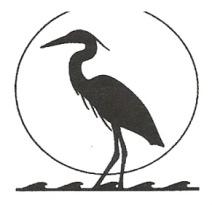 Unit 4, 5 and 61811 Englewood Road #240Englewood, Florida 34223-1840          Web:  www.EIPOA.orgBOARD OF DIRECTORS ANNUAL MEETING MINUTES                   May 28, 2021   Attendance: Meeting called to order by Bill Callahan, President, at 6:04 pm via ZOOM.  In attendance were President Bill Callahan, Vice President John Daubner, Treasurer Frank Collins, and Secretary Elizabeth Laflamme. BOD Members included Priscilla McLaughlin, Jeannie Fullilove  and Juergen Kroos.  Absent BOD Members Stan Gdowski and Jim Parent. 5  residents were in attendance.  There was a Quorum. President’s Report: Bill Callahan: Meeting specifically called for purpose New Business and a vote to approve 5 pending changes to Covenants and Bylaws as previously discussed and documents received by each board member. No committee reports will be given at tonight’s meeting.                                                                                                                            Treasurer’s Report: Frank Collins: Income to date $6,381.60; Checking account $32,259.00; Money Market $5,794.00.      New Business:                                                                                                                                          1 .Vote to approve Restated Declarations (Covenants/Bylaws) as discussed by EIPOA BOD and documentation received.  Motion carried and affirmed.                                                                                                                                                                                                                           2. Vote to approve EIPOA changes to Property Maintenance Procedures as discussed by EIPOA BOD and documentation received. Motion carried and affirmed.                                                                                                 3. Vote to approve agreement between HAMMA, LLC and EIPOA for CAM duties as discussed by EIPOA BOD and documentation received. Motion carried and affirmed.                                                                                4. Vote to approve letter written by Gail Turner, EIPOA resident and Newsletter volunteer, regarding Covenant Reminder to be sent to all members of EIPOA. Documentation was received Motion carried and affirmed.                                                                                                                                            5. Vote to authorize 342 Red Ash Circle property of Mr. Roach to Fine Committee for non-compliance of Rental of Property covenant. Recommendation of BOD members agree to $100.00 per day following discussion. Motion carried and affirmed.                                                                                                                                                                                                                                                                                                                                                                                                          Meeting Adjourned at 6:36 pm. Respectfully submitted, Elizabeth C. Laflamme, Secretary 